ICT Functional Skills Task 5: Edit and produce a leaflet for Marwell Wildlife ParkBeing able to use editing facilities such as spell check in Microsoft Word or Publisher to ensure words are spelt correctly is a useful skill to learn. Being able to improve the appearance of a document is equally importantan essential skill. Editing facilities include: spell check, grammar check, justification, font style and size.Look at the information sheet below. There are a number of mistakes including: bad spelling, bad grammar, poor pictures, mixtures of font style and size. Your job is to edit this information leaflet to improve its’ appearance.More than just a great day outA visiting to Marwell Wild life is a change to get cloze to the wonders of the natural world – and play a big part in helping to savage them. From Ring-tailed coatis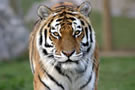  to red-eyed tree logs, laughing kookaburra to Frilled lizards, giraffe-nosed catfishez to bat-eared foxxes – our 140-acre park is gnome to over 250 exotic and endangered specials, in beautiful, landscaped surroundings.  Feel god and do goodersJust by visitting Marwell Wildlife, you’ll be faking a big contribution to our projjects to conserve specials and habittats, both here in Hamshire and arounnd the world.Our work is a lot more widespread and influential than you might realise.Eat, drink, play, laugh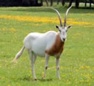 Marwell Wildlifew is about being as radioactive or as brelaxed as you want. There are th3ree play areas where children can run wild while you take a well-earned breakk. Enjoy spectacular views of our African Valley, while you eat and drink at Café Graze, or its attached picnic area. There’s also a three road train to help you get around. Best of all, you can commbine an unforgettable day out with a chance to learn alll about the naturral world and the challenges it faces. See girafffe, zebra, waterbuck and ostrich roaming wild in our Africcan Valley. Discoover the secrets of the rainingforest in Troppical World. Marvel at wallabies and kookabura on the Australian Bush Walk. Dive beneaath the surfface with the underwater views in Penguin World. Experrience the wonders of South East Asia with our new home for Siamang gibbons. Wot ya weightin for come and visit